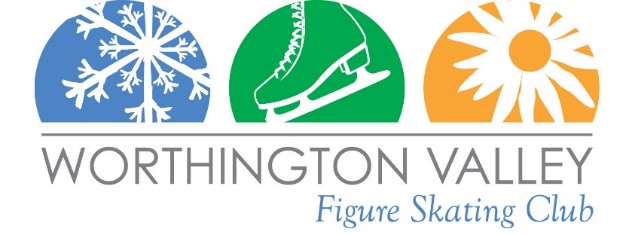 WVFSC Meting MinutesOctober 11, 2018 at 8:30 p.m.Invited Participants:Jules Dunham Howie Kelly Farrington Monica Butler  Kim Mears Jill GoodmanThe WVFSC Board met on October 11, 2018 at 8:30p.m. at the via conference call. The meeting was called to order at 8:32 p.m. and attendance was noted, Jules, Kim, Kelly and Monica were present.The meeting was followed as provided.Club Finance Report  Kim now has access to bank account and statements.  Balance currently is $3,987.84 after paying the following items: renewing the website; DNO insurance; July and August club ice, Reimbursement for power stroking, brochures, USFSA memberships, and shirts.  September ice for $1,200 is due.    ACTION:   Kim will create a spreadsheet going forward.  Ice Time income Last few ice times have not been profitable.  Discussion on how to promote next ice time, which is November 6th from 11am-1pm.   ACTION: Jules will contact Kiersten to send out to skater data-base that isn’t a club member. Monica to talk to Lauren from Chesapeake synchro to see if we can get the word out to those teams.  We will meet back after the November 6th date to see if doing those two things helped.Website Kelly has been taking this on.  She is updating photos. ACTION:  Monica and Jules to put photos from club events into dropbox. Club database with other club contacts A form will be available to add non-member information, including name, address and email when using WVFSC ice.  This will allow us to add them to the database to get information out to them. ACTION:  When we have club ice, there will be an additional form to have clients fill out. Bulletin BoardLooking to make it ‘fresh’.  Adding summer camp photos, freestyle photos.  Having a section for “Figure skating info” or “Did you know” information. ACTION: add photos to dropbox. Begin getting action shots of current skaters.  Harvest PartyClub is having the same party the Friday before.  Would it make sense to combine with rink and have party on same day?  ACTION:  Jill, can you do a Friday evening?   Jules will contact Kiersten to see if this is something we can combine. Club Calendar shoot 11/5 from 3pm-5pm.  Also need to do an education seminar and membership meeting.    ACTION:   Jules to talk to Kiersten about seminar. Holiday Show 12/15 from 4:15-6:15pmConsignment saleACTION:  Membership forms ACTION: Kelly will make more and stack at the rink. 10.	Rink There will be leadership changes to come.  This is not public knowledge, once more information is received we may have to re-establish relationship with leadership and the club. ACTION: Jules to follow up. 11. 	Cabinet for club ACTION: It’s at the rink, waiting for leadership to put it in the back room to call it a home. The meeting adjourned at 9:12 p.m. 